1.15	рассмотреть потребности в спектре для станций внутрисудовой связи морской подвижной службы в соответствии с Резолюцией 358 (ВКР-12);ВведениеИспользование частот в диапазоне УВЧ для внутрисудовой связи считается очень важным фактором, так как без этого нельзя было бы эффективно осуществлять важнейшие маневры судна в ограниченном водном пространстве.К этим маневрам относятся постановка на якорь, причаливание, управление борьбой с пожарами/предупреждение столкновений с другими участниками судоходного движения, осуществление патрулирования в целях обеспечения безопасности, борьба с угрозами терроризма и т. п. Хотя эти маневры имеют существенное значение для тех, кто занимается эксплуатацией судна, последствия их неправильного выполнения не только затрагивают моряков, но и существенным образом влияют на непосредственную окружающую среду, в которой эксплуатируется судно.В настоящее время в п. 5.287 РР определены шесть частот в диапазоне частот 450−470 МГц для работы станций внутрисудовой связи с использованием разноса каналов в 25 кГц. Этими частотами являются 457,525 МГц, 457,550 МГц, 457,575 МГц, 467,525 МГц, 467,550 МГц и 467,575 МГц.Подчеркивая значение внутрисудовой связи для обеспечения безопасности судоходства и ввиду наблюдающейся в настоящее время перегрузки каналов, определенных в п. 5.287 РР, в некоторых географических зонах, администрации арабских государств предлагают повысить эффективность использования имеющихся частот посредством систематического использования значений разноса каналов на уровне 12,5 кГц и 6,25 кГц для всех каналов, определенных для внутрисудовой связи. Следует четко согласовать нумерацию этих каналов во всем мире.Внедрение цифровой технологии откроет возможность для дополнительных эксплуатационных свойств, и уже имеется ряд различных стандартов. Вследствие этого отсутствуют основания для определения нового спектра для внутрисудовой связи в диапазоне УВЧ.При применении аналоговой технологии можно было бы использовать системы CTCSS и DCS в качестве средства для сглаживания у пользователя впечатления о перегрузке. При применении цифровой технологии можно было бы использовать DCS или какую-либо эквивалентную эксплуатационную систему в качестве средства для сглаживания у пользователя впечатления о перегрузке. Протокол LBT следует использовать в качестве одного из возможных методов ослабления влияния помех в системах на базе как аналоговых, так и цифровых технологий.Для достижения этих результатов необходимо внести поправки в положения п. 5.287 РР в соответствии с Рекомендацией МСЭ-R M.1174, которая была пересмотрена, чтобы предусмотреть значения разноса каналов, составляющих 25 кГц, 12,5 кГц и 6,25 кГц.ПредложенияСТАТЬЯ 5Распределение частотРаздел IV  –  Таблица распределения частот
(См. п. 2.1)

MOD	ARB/25A15/15.287	 морской подвижной служб станциями внутрисудовой связи. Характеристики оборудования должны соответствовать  Рекомендации МСЭ-R M.1174-.     (ВКР-)Основания:	Подчеркивая значение внутрисудовой связи для обеспечения безопасности судоходства и ввиду наблюдаемой в настоящее время перегрузки в каналах, определенных в п. 5.287 РР, в некоторых географических зонах, более эффективное использование имеющихся частот могло бы быть обеспечено путем систематического использования значений разноса каналов, составляющих 12,5 кГц и 6,25 кГц для всех каналов, определенных для внутрисудовой связи, в соответствии с Рекомендацией МСЭ-R M.1174-3.SUP	ARB/25A15/2РЕЗОЛЮЦИЯ 358 (ВКР-12)Рассмотрение вопросов совершенствования и распространения станций внутрисудовой связи в морской подвижной службе в полосах УВЧОснования:	Необходимость в данной Резолюции отсутствует.______________Всемирная конференция радиосвязи (ВКР-15)
Женева, 2–27 ноября 2015 года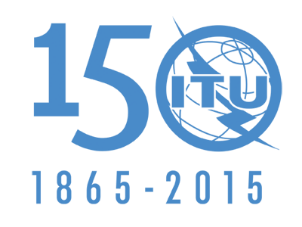 МЕЖДУНАРОДНЫЙ СОЮЗ ЭЛЕКТРОСВЯЗИПЛЕНАРНОЕ ЗАСЕДАНИЕДополнительный документ 15
к Документу 25-R10 сентября 2015 годаОригинал: арабскийОбщие предложения арабских государствОбщие предложения арабских государствпредложения для работы конференциипредложения для работы конференцииПункт 1.15 повестки дняПункт 1.15 повестки дня